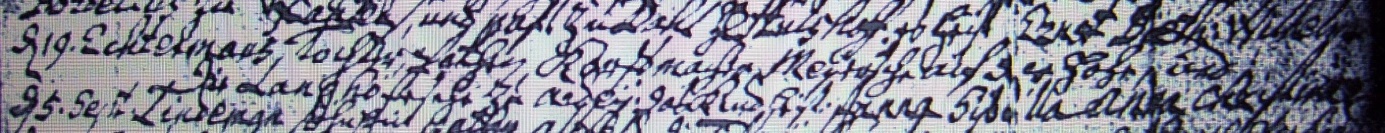 Kirchenbuch Dellwig 1759; ARCHION-Bild 170 in „Taufen 1749 - 1761“Abschrift:„d 19. (August, KJK) Echtermans Tochter Pathen Karsmacher (unleserl.), Meyersche auf der Höhe (Bäuerin auf einem Schulzen-Hof, KJK), die Langhöfesche zu Ardey, das Kind heißt Janna Sybilla Anna Christina“.